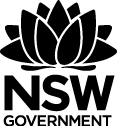 Work Health and Safety Act 2011 (WHS Act)Work Health and Safety Regulation (WHS RegulationAppendix 3 - Criteria for workplace PErforM          . champion . .When choosing a champion to implement the PErforM program, it is important to identify people with the necessary attributes and skills. This is a critical role for the implementation of PErforM and will a significant impact on the success of the program. The following identifies the attributes and skill required to fulfil this role. Occupies a position which has access to management and workers. Good communication skills.Credibility with workers and management. Seen to be reasonably neutral. Able to motivate people and make things happen. High level of enthusiasm. Skills and knowledge regarding manual tasks risk management. Presentation and facilitation skills. Skills and knowledge regarding manual tasks risk management. Has completed the PErforM for trainers training